Subag Humas dan TU 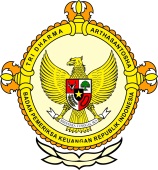       										     BPK Pwk. Prov. Sulawesi TengahTahun :									Bulan :                                                                        		                                                                               		Tanggal : 											Entitas :Morowali Utara Masih Terendam BanjirPalu,  (antarasulteng.com) - Tiga kecamatan di Kabupaten Morowali Utara, Sulawesi Tengah, hingga kini masih terendam banjir dan sebagian besar warga masih bertahan di pengungsian."Pemkab Morut telah menyediakan sebanyak 25 rakit untuk mengangkut kendaraan yang akan melintas karena badan jalan di antara Tompira-Bunta-Kolonodale masih terendam banjir," kata Kepala BPBD Sulteng Bartholomeus Tandigala yang dihubungi Antara Palu, Sabtu.Ia mengatakan sudah berlangsung hampir dua pekan ini banjir masih saja merendam permukiman penduduk, areal kebun dan badan jalan di Kecamatan Petasia, Petasia Timur dan Petasia Barat.Banjir di wilayah itu akibat Sungai La`a meluap menyusul hujan deras yang hingga kini masih mengguyur Kabupaten Morut.Namuan, bencana alam banjir di Kabupaten Morut, kata Bartholomeus, tidak sampai menimbulkan korban jiwa kecuali kerugian material yang belum diketahui nilainya.Martias, warga Petasia membenarkan banjir masih merendam permukiman warga sehingga banyak pengungsi yang belum mau pulang ke rumah karena masih khawatir.Apalagi, kata dia, hujan deras masih mengguyur wilayah tersebut pagi dan malam hari.Sungai La`a merupakan sungai terbesar di Morut dan setiap kali hujan lebat, airnya meluap ke permukiman dan areal sawah dan kebun warga di sejumlah desa di tiga kecamatan tersebut."Ya sampai sekarang ini jalan raya dari Tompira menuju Kolonodale dan sebaliknya masih terendam dan kendaraan harus diseberangkan menggunakan rakit masyarakat yang telah disewa oleh Pemkab Morowali," katanya. Editor: Rolex Malaha20161234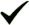 56789101112  12345678910111213141516171819202122232425262728293031MEDIAAntara SultengProvinsiPaluDonggalaTolitoliBuolSigiMorowali UtaraParigi MoutongPosoMorowaliTojo Una-unaBanggaiBanggai KepulauanBanggai Laut